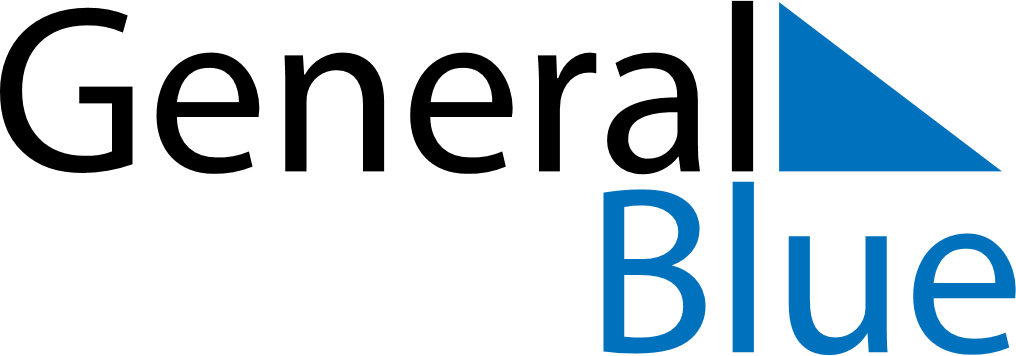 May 2022May 2022May 2022May 2022May 2022May 2022El SalvadorEl SalvadorEl SalvadorEl SalvadorEl SalvadorEl SalvadorSundayMondayTuesdayWednesdayThursdayFridaySaturday1234567Labour DaySoldier’s Day891011121314Mother’s Day1516171819202122232425262728293031NOTES